Publicado en Badalona el 14/02/2019 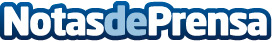 14F: Día Internacional de las cardiopatías congénitasHoy, se celebra el Día Internacional de las cardiopatías congénitas, una jornada que brinda la oportunidad de tomar conciencia y sensibilizarse ante una enfermedad que en nuestro país afecta a 4.000 niños y niñas cada año, y que, a pesar de ello, aún continúa siendo una gran desconocida para todos, tal y como reivindica la asociación Menudos CorazonesDatos de contacto:Laura Herrero609127490Nota de prensa publicada en: https://www.notasdeprensa.es/14f-dia-internacional-de-las-cardiopatias Categorias: Internacional Nacional Medicina Sociedad Infantil Investigación Científica Ocio para niños http://www.notasdeprensa.es